ACTA DE ADJUDICACIÓN DE CARGOS DE SUPERVISORESJURADO DE CONCURSOS DE NIVEL INICIAL, PRIMARIO Y SUS MODALIDADESCARGO: SUPERVISOR DE ZONA EDUCACIÓN ARTES VISUALESFECHA: 25 DE ABRIL DE 2022En la ciudad de Paraná, se publicó el día 21 de abril de 2022, la primera convocatoria para participar de manera virtual, en el marco de la  Resolución Nº 1318/22 CGE, de la cobertura de un cargo de Supervisor Escolar de Zona de Artes Visuales Zona V departamento Concordia (comparte con Federación y San Salvador), en la plataforma Meet a través de la siguiente dirección https://meet.google.com/ffa-xbds-mrw el día 25/04/22 a las 11:00 hs.En la convocatoria se establece que los aspirantes deben enviar mail al correo  concursos.ipm.jurado.cge@entrerios.edu.ar especificando la vacante de interés, nombre, apellido, DNI, teléfono de contacto y correo electrónico, siendo válidas únicamente las inscripciones recibidas desde las 13:00 horas del 21/04/2022 hasta las 13:00 horas del 22/04/2022, (24 hs. hábiles). La inscripción antes mencionada es de carácter NO EXCLUYENTE.Con los interesados que manifestaron por mail su voluntad de participar en la presente adjudicación, y que se conectaron al meet se realizó el siguiente ordenamiento de acuerdo a lo establecido por la Resolución Nº 1318/22 CGECARGO: SUPLENCIA DE SUPERVISOR ESCOLAR DE ARTES VISUALES ZONA
“V” DEPARTAMENTO CONCORDIA (comparte con Federación y San Salvador) – STF
hasta el 19/05/2022.Siendo las 11:10 hs se leen los cuatro incisos de la Resolución Nº 1318/22 CGE; debido a que los aspirantes inscriptos y conectados al meet no se encuadran dentro de los mismos, la convocatoria para el cargo SUPERVISOR ESCOLAR DE ARTES VISUALES ZONA “V” DEPARTAMENTO CONCORDIA (comparte con Federación y San Salvador), se declara DESIERTA.JURADO DE CONCURSOS PARANÁ, 25/04/2022.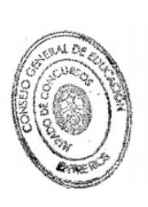 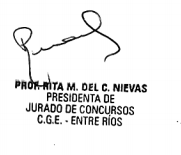 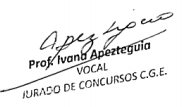 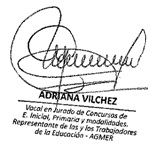 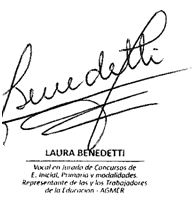 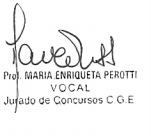 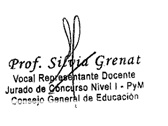 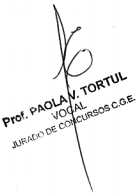 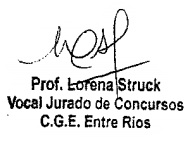 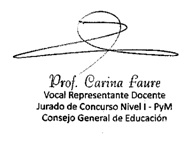 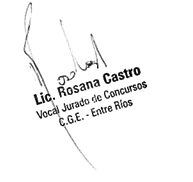 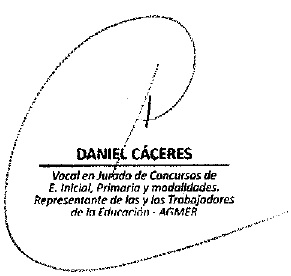 Fecha y hora  de InscripciónApellido y  NombreDNI Correo electrónico Oposición específicaConcursoNº 185Oposición no específicaConcurso         Nº 183Listado OficialConcursoNº 189GUTIERREZ Sandra María21.514.756sanmariaguti.1112@gmail.com---22 abr2022 11:06GAGLIANO Silvia Angélica 14.021.072artesvisualesenlinea2020@gmail.com---23 abr202220:59CASAS María José27.603.246dbmariajose2013@gmail.com---